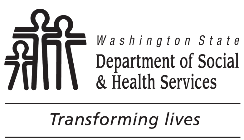 Request for MentalHealth Service InformationRCW 70.02.260 requires mental health providers to release patient service information when requested on this form.  Request for MentalHealth Service InformationRCW 70.02.260 requires mental health providers to release patient service information when requested on this form.  REQUEST DATE	Initial request	Follow up to oral request	(date of oral request:      	)REQUEST DATE	Initial request	Follow up to oral request	(date of oral request:      	)NAME OF ORGANIZATION INFORMATION IS REQUESTED FROMNAME OF ORGANIZATION INFORMATION IS REQUESTED FROMNAME OF ORGANIZATION INFORMATION IS REQUESTED FROMPHONE NUMBER (INCLUDE AREA CODE)PHONE NUMBER (INCLUDE AREA CODE)ADDRESS	CITY	STATE	ZIP CODEADDRESS	CITY	STATE	ZIP CODEADDRESS	CITY	STATE	ZIP CODEEMAIL ADDRESSEMAIL ADDRESSREQUESTOR’S NAME AND TITLEREQUESTOR’S NAME AND TITLEREQUESTOR’S NAME AND TITLEPHONE NUMBER (WITH AREA CODE)PHONE NUMBER (WITH AREA CODE)ORGANIZATIONORGANIZATIONORGANIZATIONSECURE FAX  NUMBER (WITH AREA CODE)SECURE FAX  NUMBER (WITH AREA CODE)ADDRESS	CITY	STATE	ZIP CODEADDRESS	CITY	STATE	ZIP CODEADDRESS	CITY	STATE	ZIP CODEEMAIL ADDRESSEMAIL ADDRESSAuthority for Disclosure (check the appropriate boxes below)*Requests for mental health service information under 70.02.260 are limited to:   Law Enforcement Officer	  Therapeutic Court	  Indeterminate Sentence Review Board (ISRB)   Public Health Officer	  Department of Corrections (DOC)	   County / City Jail	  Designated Mental Health ProfessionalsThe patient / client:	Is currently in custody or under supervision of DOC or ISRB.	Has been convicted or found Not Guilty by Reason of Insanity of a serious violent offense.	Is awaiting competency evaluation per 10.77.060.	Was charged with a serious violent offense and the charge was dismissed under 10.77.086.	None of the above (if checked, the information released will be limited to the fact, place, and date of an involuntary commitment, the fact and date of discharge or release, and the last known address).The request is based on the requestor’s reasonable suspicion that the patient:	Is likely to commit a crime or violation of community custody or parole based on current or recent behavior.	Is exhibiting signs of deterioration in mental functioning that may lead to civil commitment.*	At least one of each of the above three sections must be applicable (checked) , otherwise other legal authority must be utilized  or an  authorization to release information must be obtained from the patient or legal representative prior to release of information.Purpose for requesting information:Authority for Disclosure (check the appropriate boxes below)*Requests for mental health service information under 70.02.260 are limited to:   Law Enforcement Officer	  Therapeutic Court	  Indeterminate Sentence Review Board (ISRB)   Public Health Officer	  Department of Corrections (DOC)	   County / City Jail	  Designated Mental Health ProfessionalsThe patient / client:	Is currently in custody or under supervision of DOC or ISRB.	Has been convicted or found Not Guilty by Reason of Insanity of a serious violent offense.	Is awaiting competency evaluation per 10.77.060.	Was charged with a serious violent offense and the charge was dismissed under 10.77.086.	None of the above (if checked, the information released will be limited to the fact, place, and date of an involuntary commitment, the fact and date of discharge or release, and the last known address).The request is based on the requestor’s reasonable suspicion that the patient:	Is likely to commit a crime or violation of community custody or parole based on current or recent behavior.	Is exhibiting signs of deterioration in mental functioning that may lead to civil commitment.*	At least one of each of the above three sections must be applicable (checked) , otherwise other legal authority must be utilized  or an  authorization to release information must be obtained from the patient or legal representative prior to release of information.Purpose for requesting information:Authority for Disclosure (check the appropriate boxes below)*Requests for mental health service information under 70.02.260 are limited to:   Law Enforcement Officer	  Therapeutic Court	  Indeterminate Sentence Review Board (ISRB)   Public Health Officer	  Department of Corrections (DOC)	   County / City Jail	  Designated Mental Health ProfessionalsThe patient / client:	Is currently in custody or under supervision of DOC or ISRB.	Has been convicted or found Not Guilty by Reason of Insanity of a serious violent offense.	Is awaiting competency evaluation per 10.77.060.	Was charged with a serious violent offense and the charge was dismissed under 10.77.086.	None of the above (if checked, the information released will be limited to the fact, place, and date of an involuntary commitment, the fact and date of discharge or release, and the last known address).The request is based on the requestor’s reasonable suspicion that the patient:	Is likely to commit a crime or violation of community custody or parole based on current or recent behavior.	Is exhibiting signs of deterioration in mental functioning that may lead to civil commitment.*	At least one of each of the above three sections must be applicable (checked) , otherwise other legal authority must be utilized  or an  authorization to release information must be obtained from the patient or legal representative prior to release of information.Purpose for requesting information:Authority for Disclosure (check the appropriate boxes below)*Requests for mental health service information under 70.02.260 are limited to:   Law Enforcement Officer	  Therapeutic Court	  Indeterminate Sentence Review Board (ISRB)   Public Health Officer	  Department of Corrections (DOC)	   County / City Jail	  Designated Mental Health ProfessionalsThe patient / client:	Is currently in custody or under supervision of DOC or ISRB.	Has been convicted or found Not Guilty by Reason of Insanity of a serious violent offense.	Is awaiting competency evaluation per 10.77.060.	Was charged with a serious violent offense and the charge was dismissed under 10.77.086.	None of the above (if checked, the information released will be limited to the fact, place, and date of an involuntary commitment, the fact and date of discharge or release, and the last known address).The request is based on the requestor’s reasonable suspicion that the patient:	Is likely to commit a crime or violation of community custody or parole based on current or recent behavior.	Is exhibiting signs of deterioration in mental functioning that may lead to civil commitment.*	At least one of each of the above three sections must be applicable (checked) , otherwise other legal authority must be utilized  or an  authorization to release information must be obtained from the patient or legal representative prior to release of information.Purpose for requesting information:Authority for Disclosure (check the appropriate boxes below)*Requests for mental health service information under 70.02.260 are limited to:   Law Enforcement Officer	  Therapeutic Court	  Indeterminate Sentence Review Board (ISRB)   Public Health Officer	  Department of Corrections (DOC)	   County / City Jail	  Designated Mental Health ProfessionalsThe patient / client:	Is currently in custody or under supervision of DOC or ISRB.	Has been convicted or found Not Guilty by Reason of Insanity of a serious violent offense.	Is awaiting competency evaluation per 10.77.060.	Was charged with a serious violent offense and the charge was dismissed under 10.77.086.	None of the above (if checked, the information released will be limited to the fact, place, and date of an involuntary commitment, the fact and date of discharge or release, and the last known address).The request is based on the requestor’s reasonable suspicion that the patient:	Is likely to commit a crime or violation of community custody or parole based on current or recent behavior.	Is exhibiting signs of deterioration in mental functioning that may lead to civil commitment.*	At least one of each of the above three sections must be applicable (checked) , otherwise other legal authority must be utilized  or an  authorization to release information must be obtained from the patient or legal representative prior to release of information.Purpose for requesting information:	Request is urgent.  If request is more urgent than next business day, follow local emergent protocols	Provide information within six working days:       	Request is urgent.  If request is more urgent than next business day, follow local emergent protocols	Provide information within six working days:       	Request is urgent.  If request is more urgent than next business day, follow local emergent protocols	Provide information within six working days:       	Request is urgent.  If request is more urgent than next business day, follow local emergent protocols	Provide information within six working days:       	Request is urgent.  If request is more urgent than next business day, follow local emergent protocols	Provide information within six working days:       Patient Health Information requested for:Patient Health Information requested for:Patient Health Information requested for:Patient Health Information requested for:Patient Health Information requested for:PATIENT’S NAME / ALIAS(ES)PATIENT’S NAME / ALIAS(ES)GENDER Male   Female   XGENDER Male   Female   XDATE OF BIRTHADDRESS	CITY	STATE	ZIP CODEADDRESS	CITY	STATE	ZIP CODEADDRESS	CITY	STATE	ZIP CODESOCIAL SECURITY NUMBER (LAST 4  DIGITS)SOCIAL SECURITY NUMBER (LAST 4  DIGITS)If known, patient’s six digit DOC number:        	 or DSHS State Hospital Medical Record number:        	If known, patient’s six digit DOC number:        	 or DSHS State Hospital Medical Record number:        	If known, patient’s six digit DOC number:        	 or DSHS State Hospital Medical Record number:        	If known, patient’s six digit DOC number:        	 or DSHS State Hospital Medical Record number:        	If known, patient’s six digit DOC number:        	 or DSHS State Hospital Medical Record number:        	Requested Information to be released by Mental Health Service Provider per RCW 70.02.260. Client ID Number:       Outpatient service records (current or most recent episode of services):	  Intake assessment	  Treatment plan
	  Psychiatric medical evaluation/assessment	Inpatient psychiatric hospitalization (last admission): 	  Discharge summary	10.77 – forensic: (last admission): 	  Evaluation	  Treatment plan	  Discharge summary		  Psychiatric and psychosocial assessment	  Risk assessment planRequested Information to be released by Mental Health Service Provider per RCW 70.02.260. Client ID Number:       Outpatient service records (current or most recent episode of services):	  Intake assessment	  Treatment plan
	  Psychiatric medical evaluation/assessment	Inpatient psychiatric hospitalization (last admission): 	  Discharge summary	10.77 – forensic: (last admission): 	  Evaluation	  Treatment plan	  Discharge summary		  Psychiatric and psychosocial assessment	  Risk assessment planRequested Information to be released by Mental Health Service Provider per RCW 70.02.260. Client ID Number:       Outpatient service records (current or most recent episode of services):	  Intake assessment	  Treatment plan
	  Psychiatric medical evaluation/assessment	Inpatient psychiatric hospitalization (last admission): 	  Discharge summary	10.77 – forensic: (last admission): 	  Evaluation	  Treatment plan	  Discharge summary		  Psychiatric and psychosocial assessment	  Risk assessment planRequested Information to be released by Mental Health Service Provider per RCW 70.02.260. Client ID Number:       Outpatient service records (current or most recent episode of services):	  Intake assessment	  Treatment plan
	  Psychiatric medical evaluation/assessment	Inpatient psychiatric hospitalization (last admission): 	  Discharge summary	10.77 – forensic: (last admission): 	  Evaluation	  Treatment plan	  Discharge summary		  Psychiatric and psychosocial assessment	  Risk assessment planRequested Information to be released by Mental Health Service Provider per RCW 70.02.260. Client ID Number:       Outpatient service records (current or most recent episode of services):	  Intake assessment	  Treatment plan
	  Psychiatric medical evaluation/assessment	Inpatient psychiatric hospitalization (last admission): 	  Discharge summary	10.77 – forensic: (last admission): 	  Evaluation	  Treatment plan	  Discharge summary		  Psychiatric and psychosocial assessment	  Risk assessment plan	REQUESTOR’S SIGNATUREI declare the above to be true to the best of my knowledge, and that the 
information being requested is the minimum necessary for the purpose 
of carrying out the responsibilities of my office. I understand that any information 		
I receive shall be held confidential and subject to the limitations on disclosure 
outlined in RCW 70.02.260.  Email requests require encryption and electronic signature.	REQUESTOR’S SIGNATUREI declare the above to be true to the best of my knowledge, and that the 
information being requested is the minimum necessary for the purpose 
of carrying out the responsibilities of my office. I understand that any information 		
I receive shall be held confidential and subject to the limitations on disclosure 
outlined in RCW 70.02.260.  Email requests require encryption and electronic signature.	REQUESTOR’S SIGNATUREI declare the above to be true to the best of my knowledge, and that the 
information being requested is the minimum necessary for the purpose 
of carrying out the responsibilities of my office. I understand that any information 		
I receive shall be held confidential and subject to the limitations on disclosure 
outlined in RCW 70.02.260.  Email requests require encryption and electronic signature.	REQUESTOR’S SIGNATUREI declare the above to be true to the best of my knowledge, and that the 
information being requested is the minimum necessary for the purpose 
of carrying out the responsibilities of my office. I understand that any information 		
I receive shall be held confidential and subject to the limitations on disclosure 
outlined in RCW 70.02.260.  Email requests require encryption and electronic signature.	REQUESTOR’S SIGNATUREI declare the above to be true to the best of my knowledge, and that the 
information being requested is the minimum necessary for the purpose 
of carrying out the responsibilities of my office. I understand that any information 		
I receive shall be held confidential and subject to the limitations on disclosure 
outlined in RCW 70.02.260.  Email requests require encryption and electronic signature.InstructionsPurpose of Form: To provide access to mental health information to law enforcement officers, jail personnel, designated mental health professionals, public health officers, therapeutic court personnel as defined in RCW 71.05.020, or department of corrections personnel (including the indeterminate sentence review board) .  Information subject to release under RCW 70.02.260 must be requested during the course of the requesting organization’s business and for the purpose of carrying out the responsibilities of the requesting person’s office as described in RCW 70.02.260(3).  Any information received under RCW 70.02.260 shall be held confidential and subject to the limitations on disclosure outlined in RCW 70.02.260.Information provided under RCW 70.02.260 may not be sufficient to make clinical decisions regarding patient medical care.RCW 70.02.260 does not limit the disclosure of patient information between health care providers as allowed under RCW 70.02.050.Patient information released under RCW 70.02.260 shall not include psychotherapy notes or federally protected drug and alcohol and HIV/AIDS records.Once submitted, mental health service providers, staff, or legal counsel shall not be liable for information released under RCW 70.02.260.State Hospital Contact Information:Eastern State Hospital 	Phone:  509-565-4335 	Fax:  509.565.4605Medical Record DepartmentEastern State HospitalPO Box 800Medical Lake, WA 99022-0800Western State Hospital	Phone: 253-581-8900	Fax: 253-756-29639601 Steilacoom Blvd SWLakewood, WA 98498Child Study and Treatment Center	Phone: 253-756-2504	Fax: 253-756-39118805 Steilacoom Blvd. SWLakewood, WA 98498Office of Forensic Mental Health Services	Phone: 253-820-3013	Fax: 253-444-06361949 S State StreetTacoma, WA 98405	Department of Corrections	Phone: 360-725-8859	Fax: 360-586-0287Public Disclosure UnitPO Box 41128Olympia WA  98504-1128